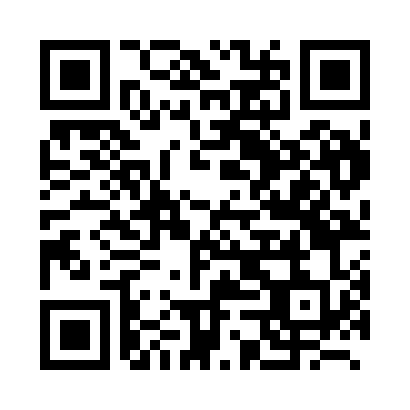 Prayer times for Boussu Bois, BelgiumWed 1 May 2024 - Fri 31 May 2024High Latitude Method: Angle Based RulePrayer Calculation Method: Muslim World LeagueAsar Calculation Method: ShafiPrayer times provided by https://www.salahtimes.comDateDayFajrSunriseDhuhrAsrMaghribIsha1Wed3:576:191:425:449:0511:182Thu3:546:171:425:449:0711:213Fri3:506:161:425:459:0811:234Sat3:476:141:425:469:1011:265Sun3:446:121:425:469:1211:296Mon3:406:111:415:479:1311:327Tue3:376:091:415:479:1511:358Wed3:346:071:415:489:1611:389Thu3:306:061:415:499:1811:4110Fri3:276:041:415:499:1911:4411Sat3:266:031:415:509:2111:4712Sun3:256:011:415:509:2211:4913Mon3:256:001:415:519:2411:5014Tue3:245:581:415:529:2511:5015Wed3:245:571:415:529:2611:5116Thu3:235:551:415:539:2811:5217Fri3:235:541:415:539:2911:5218Sat3:225:531:415:549:3111:5319Sun3:225:511:415:549:3211:5320Mon3:215:501:415:559:3311:5421Tue3:215:491:415:559:3511:5522Wed3:205:481:425:569:3611:5523Thu3:205:471:425:569:3711:5624Fri3:195:461:425:579:3811:5625Sat3:195:451:425:579:4011:5726Sun3:195:441:425:589:4111:5827Mon3:185:431:425:589:4211:5828Tue3:185:421:425:599:4311:5929Wed3:185:411:425:599:4411:5930Thu3:185:401:426:009:4512:0031Fri3:175:391:436:009:4712:00